00191《成本会计》导学方案《成本会计》是国家开放大学开放教育专科会计学专业学生。课程考核方式：本课程考核采用形成性考核与终结性考试相结合的方式。形成性考核占课程综合成绩的50%，终结性考试占课程综合成绩的50%。课程考核成绩统一采用百分制，即形成性考核、终结性考试、课程综合成绩均采用百分制。课程综合成绩达到60分及以上（及格），可获得本课程相应学分。为了便于学员顺利完成任务，特做如下导学方案，供大家学习参考。二、网上学习登录方法：1、登陆国家开放大学学习网，点击学生登录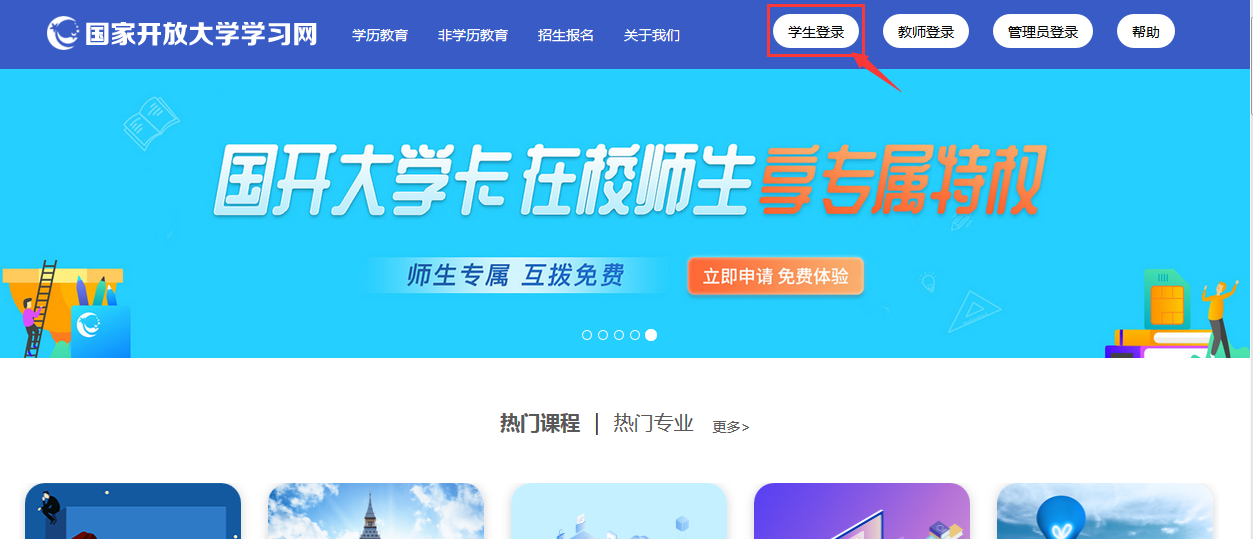 2、输入13位学号，密码为自己的8位出生年月日。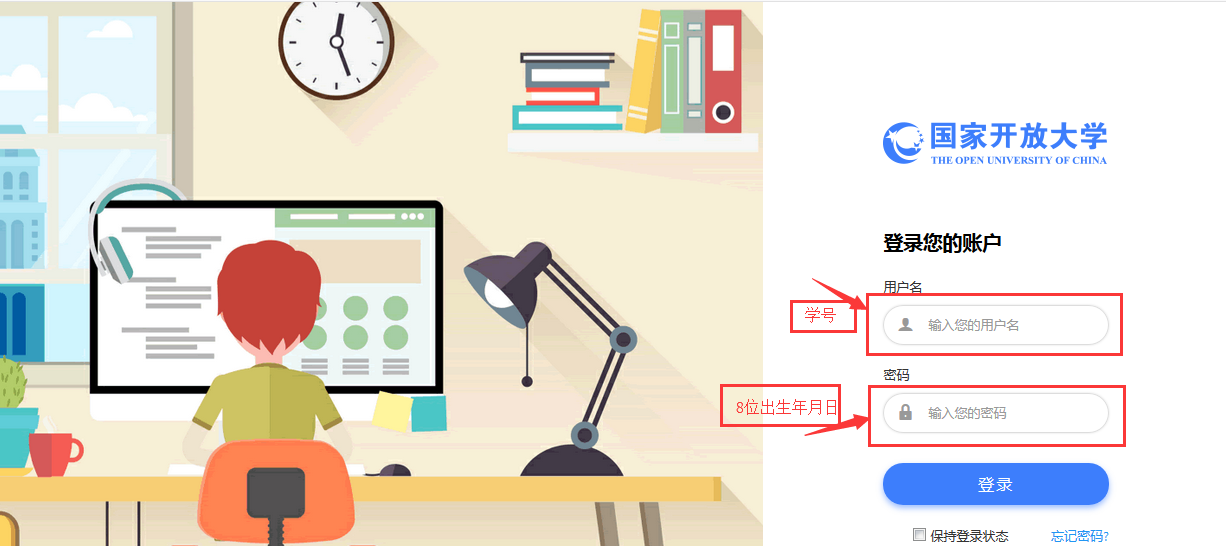 三、课程学习方法：1、找到《成本会计》，点击“进入学习”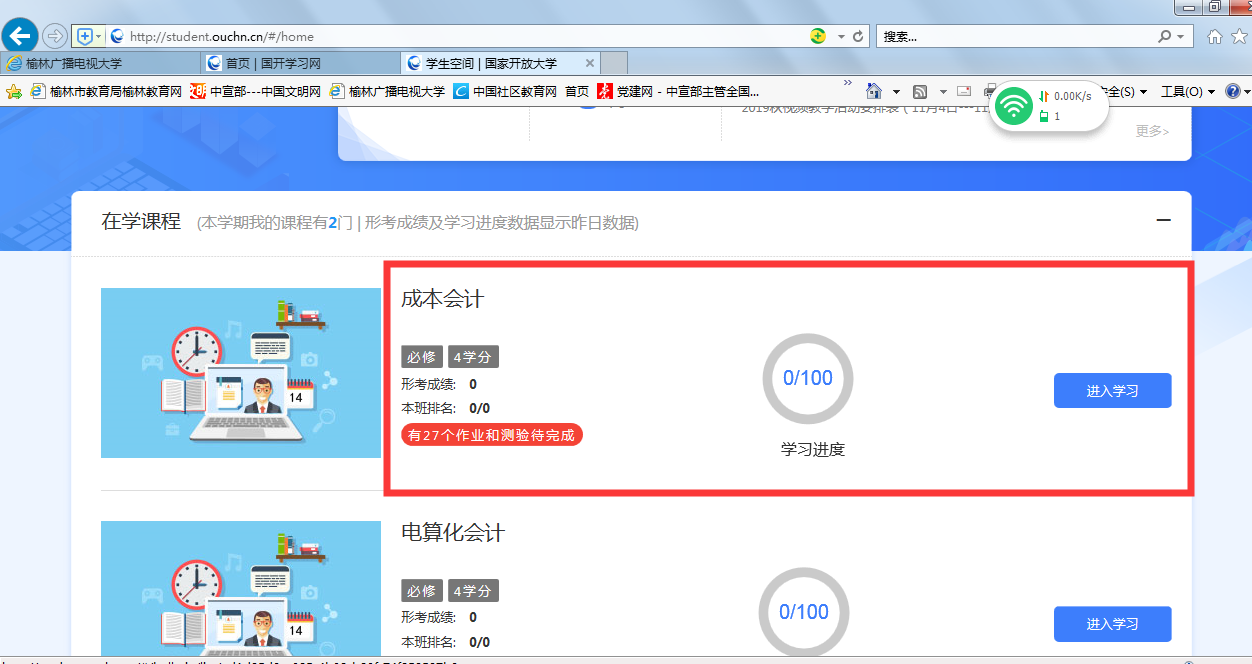 2、共有六次形成性考核，进入依次完成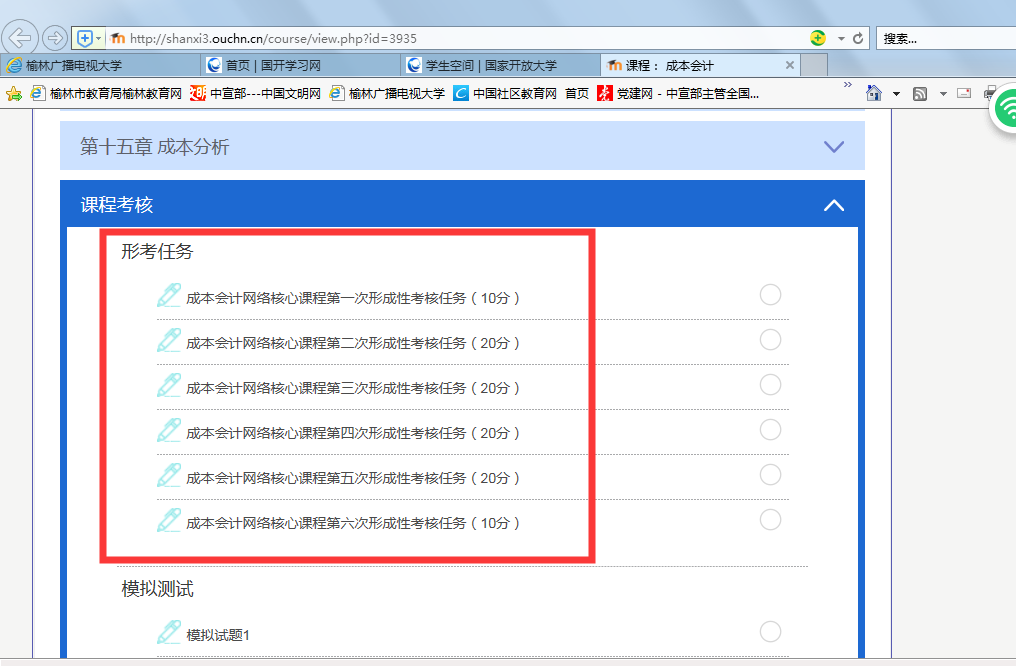 3、点击现在参加测试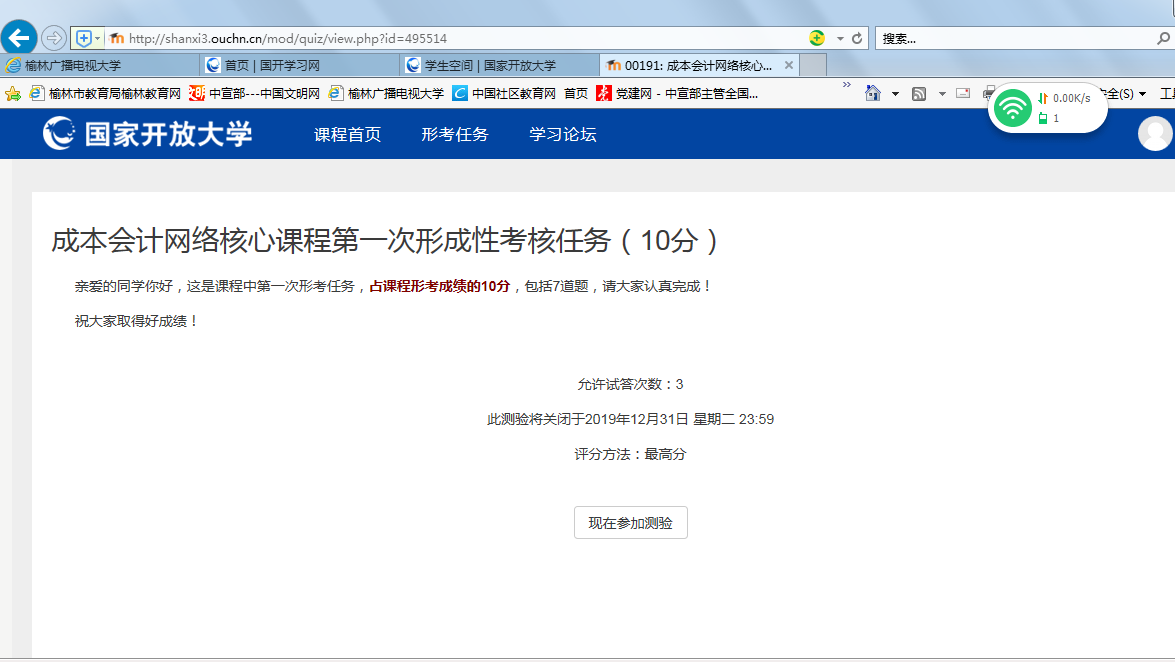 4、进入测试页面，即可开始答题：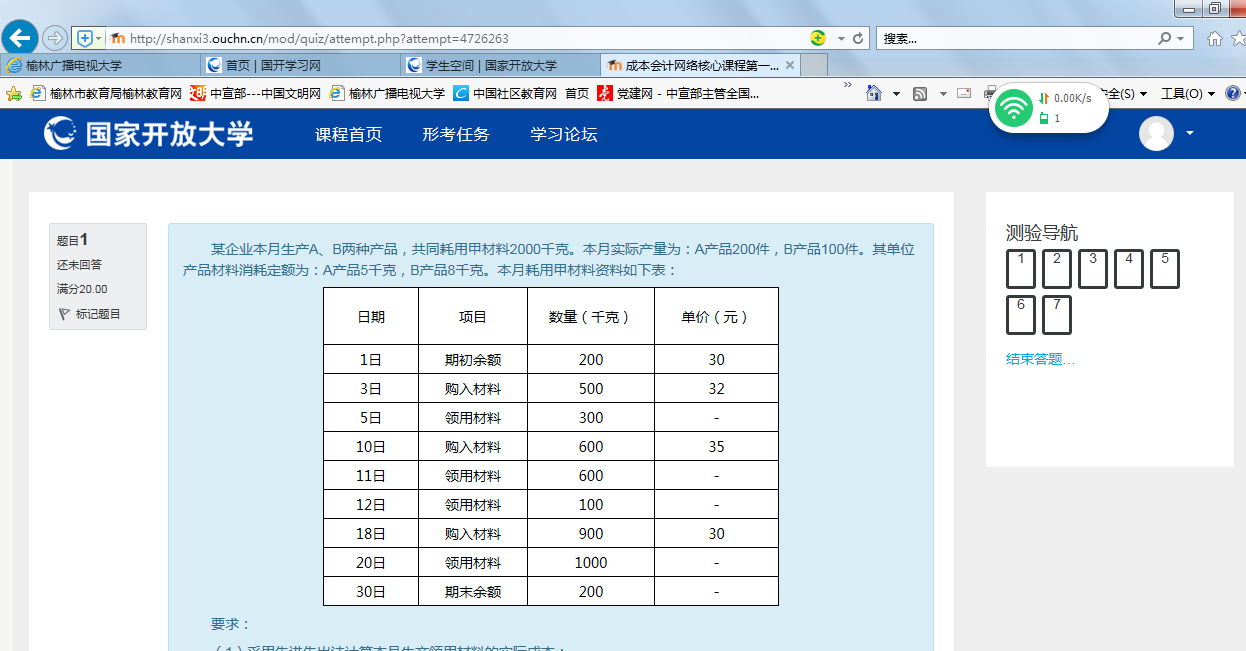 5、做完一页拉至低端，点击下一页，做完后点解右下角“结束答题”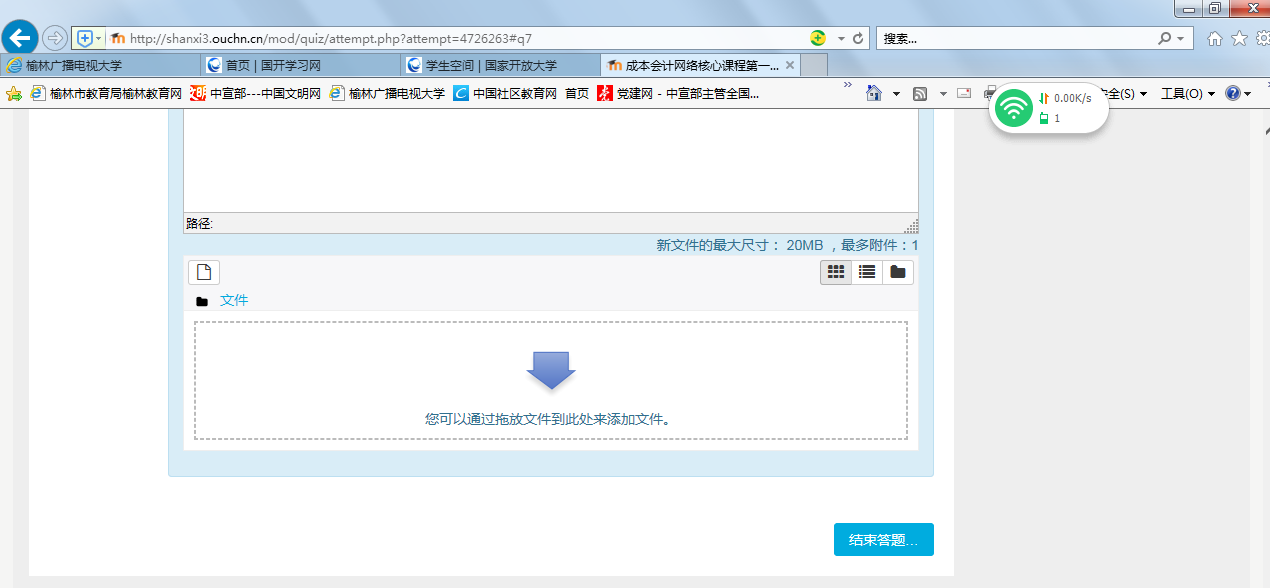 6、点击提交所有答案并结束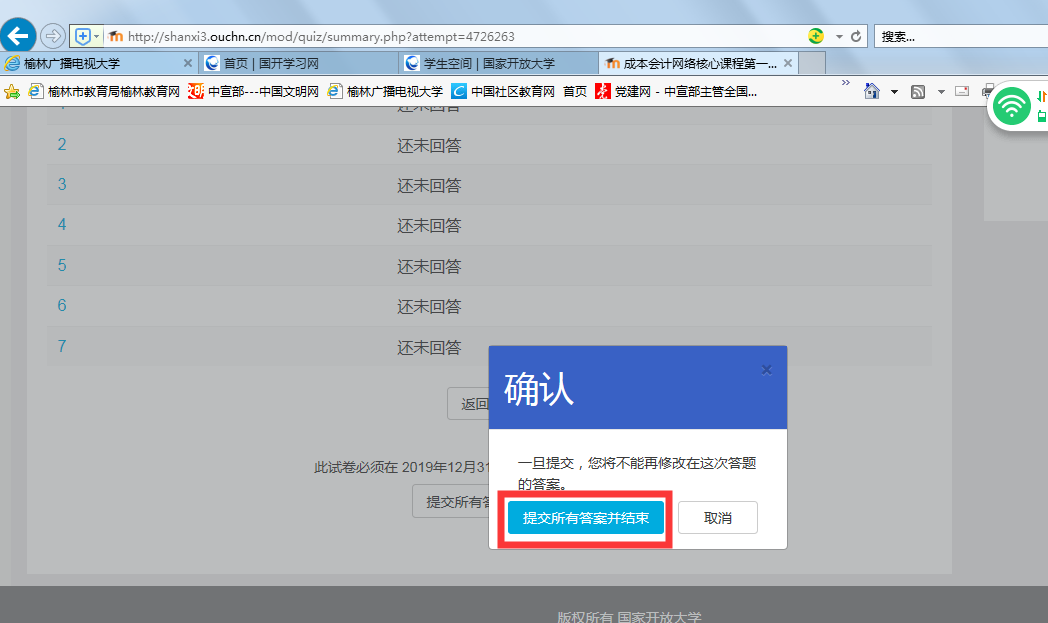 温馨提示：登陆分校官网，http://www.ylrtvu.net.cn，点击“导学助学”，通过课程ID号或课程名称查找“导学方案”和课程“参考答案”。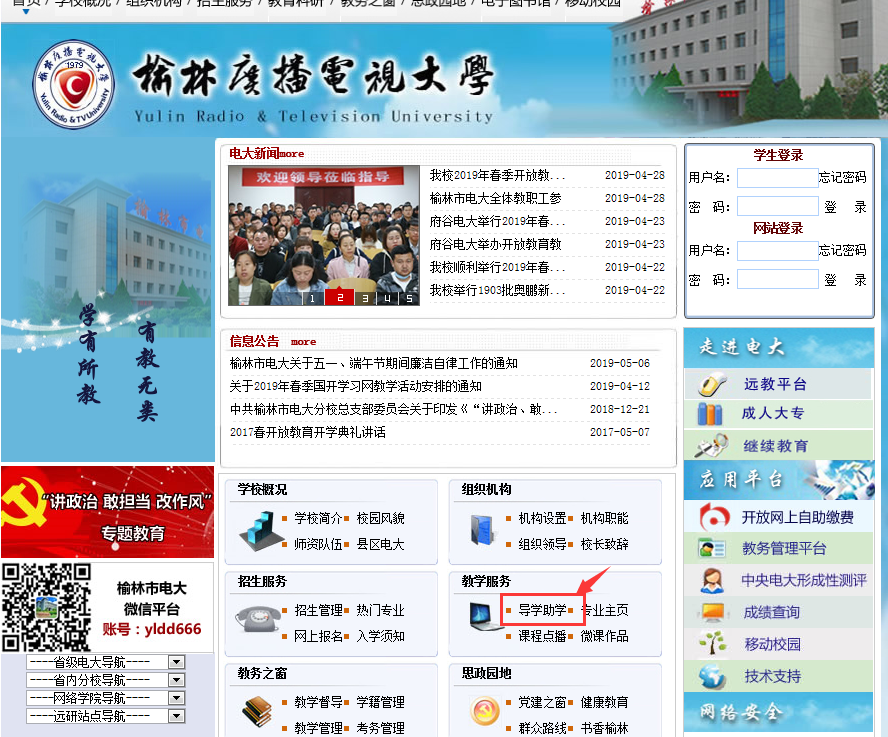 四、论坛发帖方法：1、进入课程—点击“课程讨论” 2、点击开启一个新话题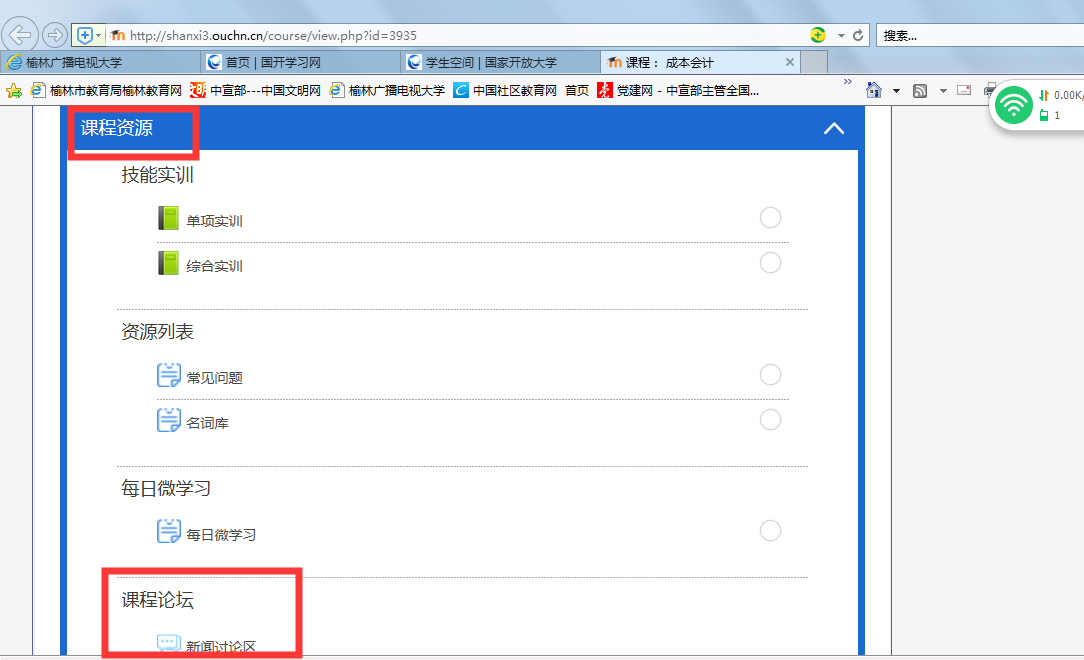 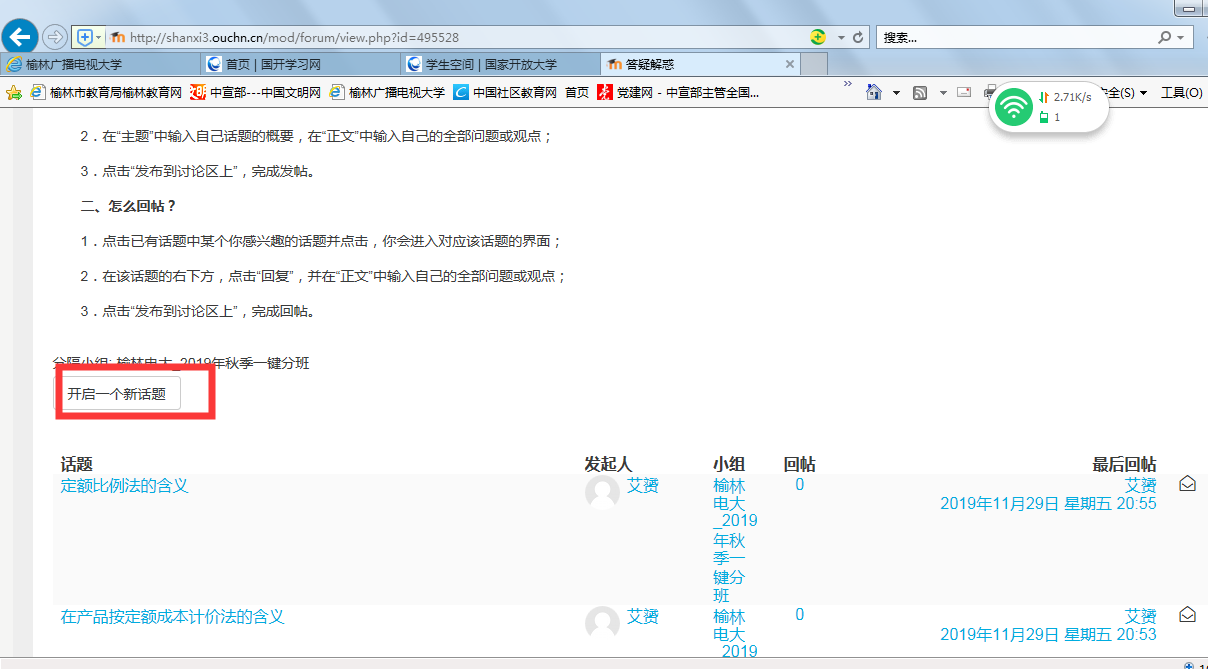 3、依次录入：主题、正文、最后点击“发到讨论区上”即可。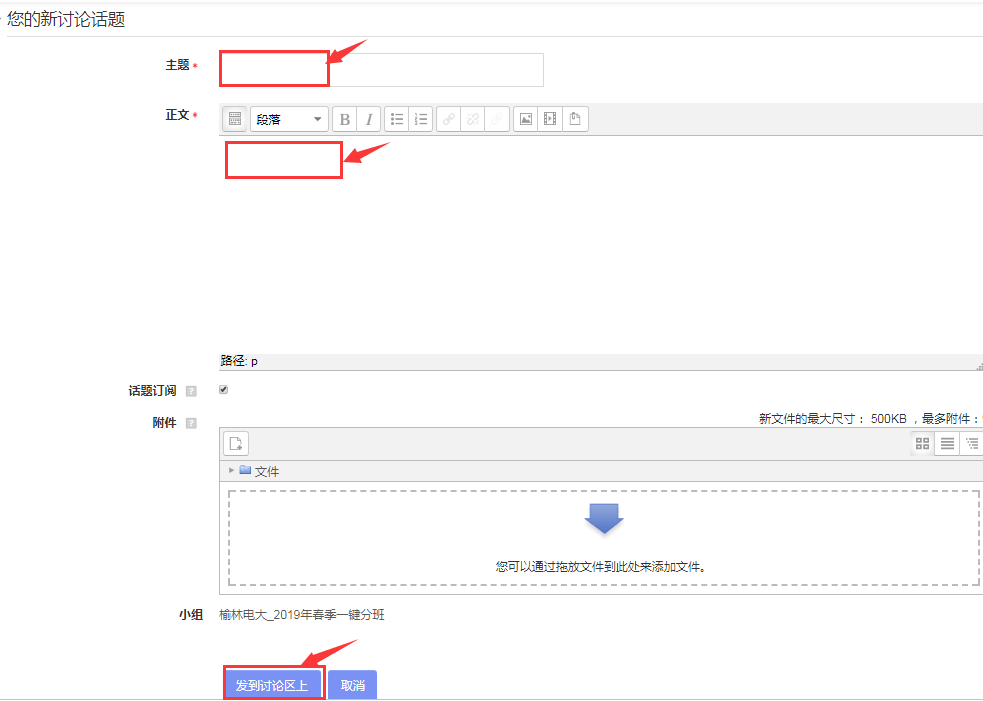 4、查看学习资料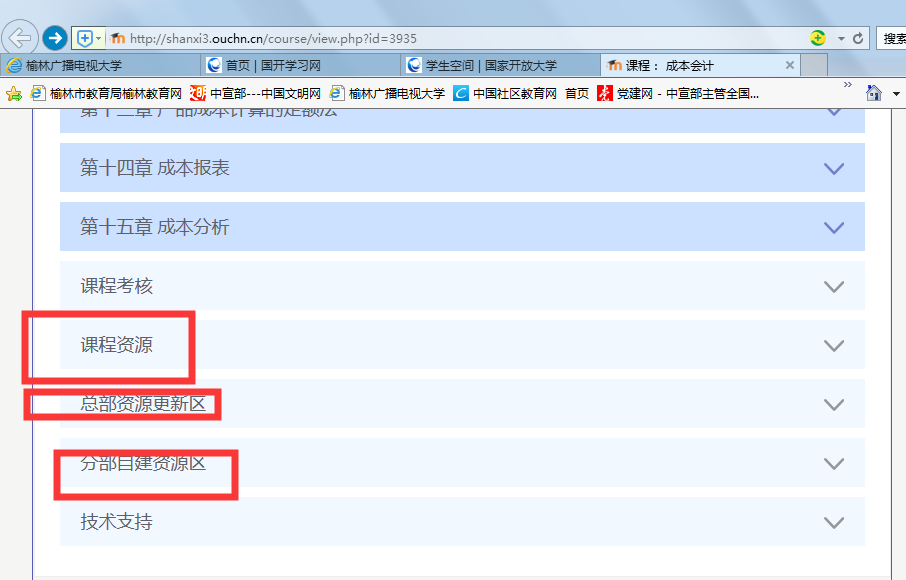 五、导学教师联系方式：课程导学教师：祝老师电话15929497738，微信同号，QQ：964917991，同学们学习过程中疑问可随时联系。预祝大家顺利完成学业。